AFZAL Planning Professional with an overall work experience of 14 years (UAE & India)E-mail: afzal-392949@2freemail.com 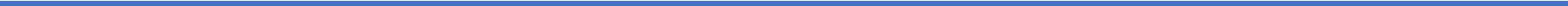 PROFESSIONAL SUMMARY:Planning Engineer, with work experience of 14 years in multi-disciplinary projects (UAE and India), with in depth knowledge of planning, scheduling, monitoring, tracking and report making.CAREER HIGHLIGHTS:Development of baseline program and supporting the operation team in finalizing the progress monitoring tracker.Coordination with site team for program update and reporting.Preparation of Weekly/Monthly progress reports, and Progress Presentation for Client.Sub-contractor Package Management.Supporting Planning Manager in the preparation of EOT Claim documents.JOB RESPONSIBILITIES:Preparing Schedules for the project using Primavera (P6 Version).Preparing Monthly/Weekly progress reports and look ahead programs.Preparation of Progress Monitoring Tools.Monitoring progress throughout various project lifecycle.Preparing material procurement schedule and tracking.Resource planning, forecasting and periodic tracking.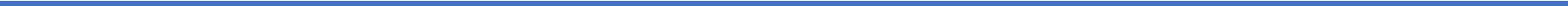 NAME OF EMPLOYER :  (DUBAI, UAE)POSITION PERIOD: Planning Engineer: April 2015 to PresentPROJECTS HANDLED:Meydan One Mall with integrated Roads and Infrastructure & Crystal Lagoon works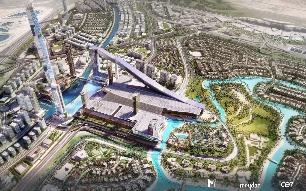 Client : Crystal One LLCConsultant : AE7Status : In ProgressProject Scope: Development of Meydan One Mall having a total built up area of 1.55 Million Sq.m, which consists of features including Canyon area, Water feature and fountain, office and Hotel Towers, and Ski slope. In addition, the scope included development of new roads and related infrastructure for access to Meydan One Mall (5 Multi level bridges,3 underpasses, deep and shallow utility networks), and the developmentand connection of Crystal Lagoon to the main Crystal lagoon surrounding the Villas in MBRAM City,District-1Key Performance Areas:Page 1 of 4Development of detailed Baseline programme.Developed the procurement schedule along with the Engineering logs.Development of Temple Charts and project monitoring tools and daily monitoring of trackers.Preparation of Weekly/Monthly Reports, and Progress presentation for Client. SAFA (Dubai Water Canal Development)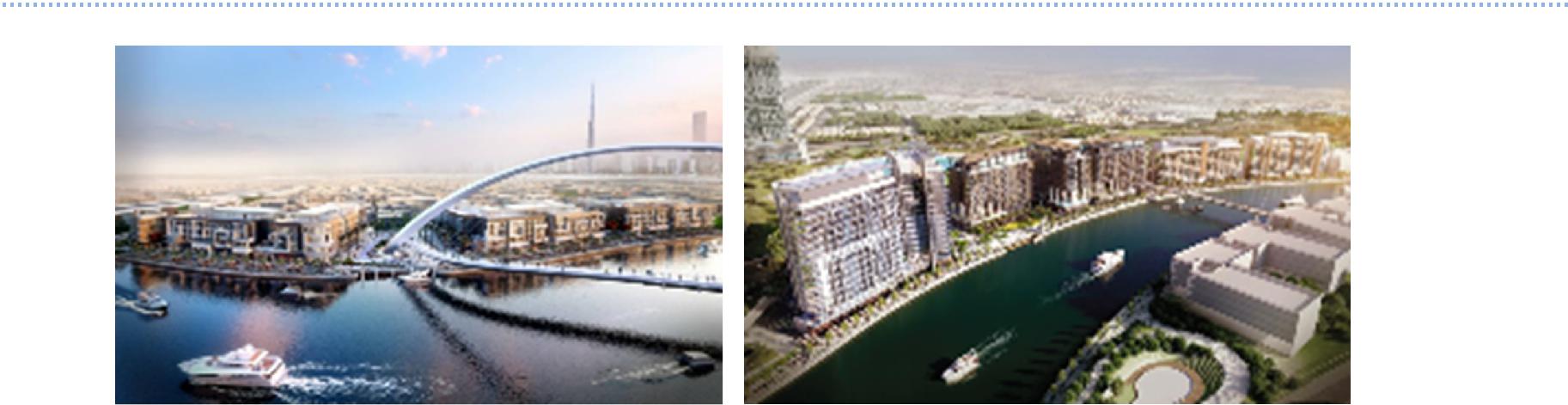 Client: The Meydan GroupConsultant: AE7Status: In progressProject Scope: Mixed use Commercial + Residential towers with Safa A package containing 4 buildings with a B+G+4 configuration & Safa B package containing 7 buildings with a configuration ranging from 2B+G+9 to 2B+G+15.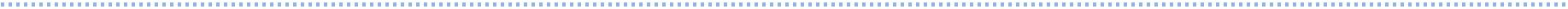 Phase 1 & 2 - District 1 for Meydan Sobha – Infrastructure & Building works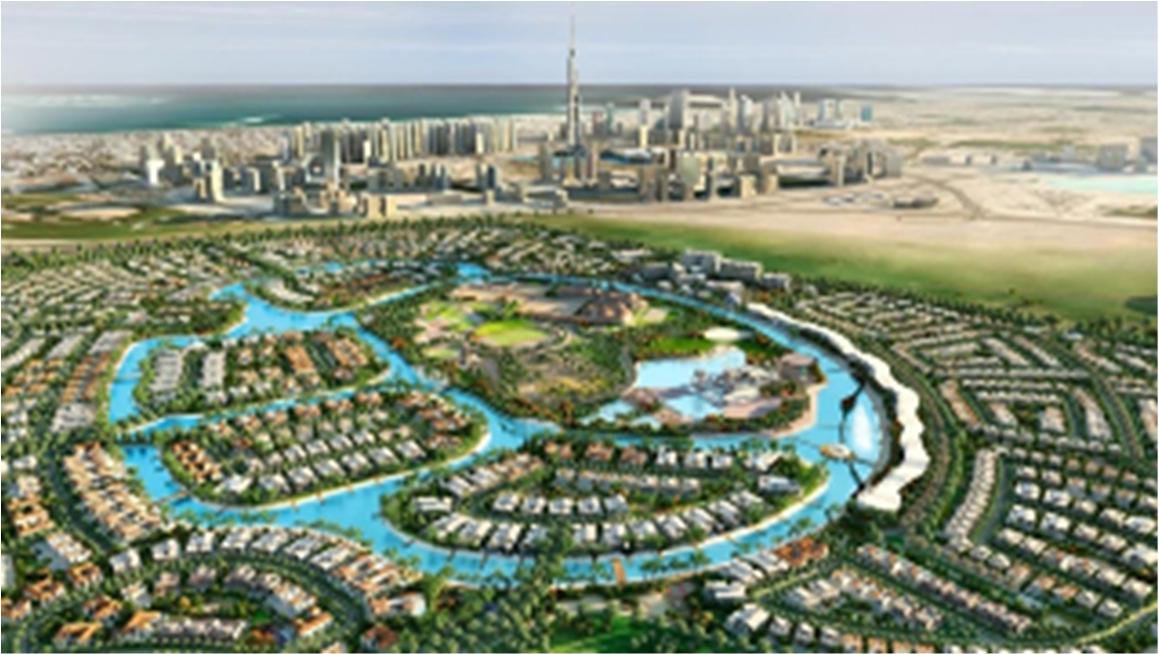 Client: The Meydan GroupConsultant: AE7Status: CompletedProject Scope: Development of 516 Villas, external works and utility services which is part of Phases 1 & 2 of Mohammed Bin Rashid Al Makhtoum City, District-1 Project.Key Performance Areas:Development of detailed Baseline programme.Developed the procurement schedule along with the Engineering logs.Development of Temple Charts and project monitoring tools and Daily monitoring of trackers.Preparation of Weekly/Monthly Reports.Subcontractor Package Management.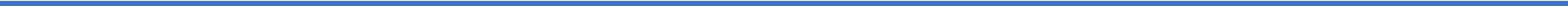 NAME OF EMPLOYER: (DUBAI, UAE)POSITION PERIOD: Planning Engineer: Jan-13 to Mar-15PROJECTS HANDLED:DP-WORLD CONTAINER TERMINAL PROJECTClient: DP WorldPage 2 of 4Consultant: Royal HaskoningStatus: CompletedProject Scope: Container Terminal Packages which was part of DP World Container Terminal project, consists of 11 buildings which include Terminal Office, Mosque, Washing bays, Welding Bays, Workshop and External Works.THE BINARY PROJECTClient: OmniyatStatus: CompletedProject Scope: Highrise office building located at Business BayKey Performance Areas:Worked with the team to develop the Baseline programme.Developed the procurement schedule along with the Engineering logs.Development of project monitoring tools and tracking.Preparing Weekly/Monthly Reports and look ahead program.Supporting the Planning Manager in preparation of EOT Claim documents.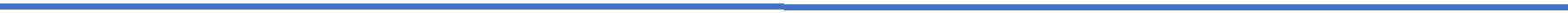 NAME OF EMPLOYER : (DUBAI, UAE)POSITION PERIOD: Planning Engineer: Apr-2008 to Jan-2013PROJECTS HANDLED:REMRAAM HOUSING PROJECT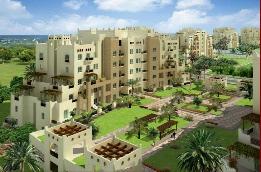 Client: MIZINConsultant: Khatib & AlamiStatus: CompletedProject Scope: New community development near the Dubai Bypass Road (New Emirates Road). Construction, Completion and Maintenance of 56 Buildings which includes Cast in situ and Precast Structures, Finishing works and Landscaping.PALMAROSA VILLAS PROJECTClient: Gulf Developers FZC.Consultant: CV TEC Consulting EngineersStatus: CompletedProject Scope: New community development near the Dubai Bypass Road (New Emirates Road). Construction, Completion and Maintenance of 192 Villas which includes Cast in situ and Precast Structural and Finishing works.Key Performance Areas:Worked with the team to develop the Baseline programme.Preparing Weekly/Monthly reports and Look ahead Programs.Page 3 of 4Develop the procurement schedule along with the Engineering logs.Development of project monitoring tools.NAME OF EMPLOYER : SKYLINE FOUNDATIONS & STRUCTURES (KERALA, INDIA)POSITION : Site EngineerPERIOD	: 2006 to 2008PROJECT HANDLED:CYBER PALMS PROJECTProject Scope: Development of a community with group of 5 high-rise buildings with 14 floors each, for the first time in the area. A prestigious project in the Main Bypass roadKey Performance Areas:Managing the Subcontractor for the execution of Substructure and Superstructure works.Monitor project progress and ensure proper quality standards are followed.NAME OF EMPLOYER : NATIONAL TRANSPORTATION PLANNING AND RESEARCH CENTRE (KERALA, INDIA)POSITION PERIOD: Engineering Trainee: 2005 to 2006ASSIGNMENTS HANDLED:Inventory Survey for Hill Highway Proposal.Preparation of Digital Route Map of Kerala, using Autocad Software.Key Performance Areas:Collection of Road details, Type of development, technical details by doing Inventory Surveys, and compiling the details.Converting the old hardcopy maps to digital format with the help of Autocad Software.Preparing Presentations related to Traffic Management.EDUCATION DETAILS:Bachelor of Civil Engineering from Anjuman Engineering College, Karnataka, IndiaCOMPUTER PROFICIENCY:Hands on experience and Practitioner: Primavera P6Hands on experience and Practitioner: Microsoft OfficeBasic Knowledge: AutocadDECLARATION:I do hereby declare that the information furnished above is true to the best of my knowledge and belief. Afzal Page 4 of 4PERSONAL DETAILS:PERSONAL DETAILS:NationalityIndianDate of birthDate of birth15-02-1980Marital statusMarital statusMarriedVisa statusVisa statusEmployment visaLinguistic skillsLinguistic skillsEnglish,Hindi,MalayalamDriving licenseDriving licenseUAE driving license (valid till 2021)